Publicado en  el 28/02/2014 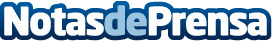 La demanda de energía eléctrica desciende un 0,6% en febreroLa demanda peninsular de energía eléctrica en el mes de febrero, una vez tenidos en cuenta los efectos del calendario y las temperaturas, ha descendido un 0,6% con respecto al mismo mes del año anterior. La demanda bruta ha sido de 20.271  GWh, un 1,4% inferior a la de febrero del 2013.Datos de contacto:REE (Red Eléctrica de España)Nota de prensa publicada en: https://www.notasdeprensa.es/la-demanda-de-energia-electrica-desciende-un_2 Categorias: Sector Energético http://www.notasdeprensa.es